Respectful Relationships: Positive CopingFoundation Level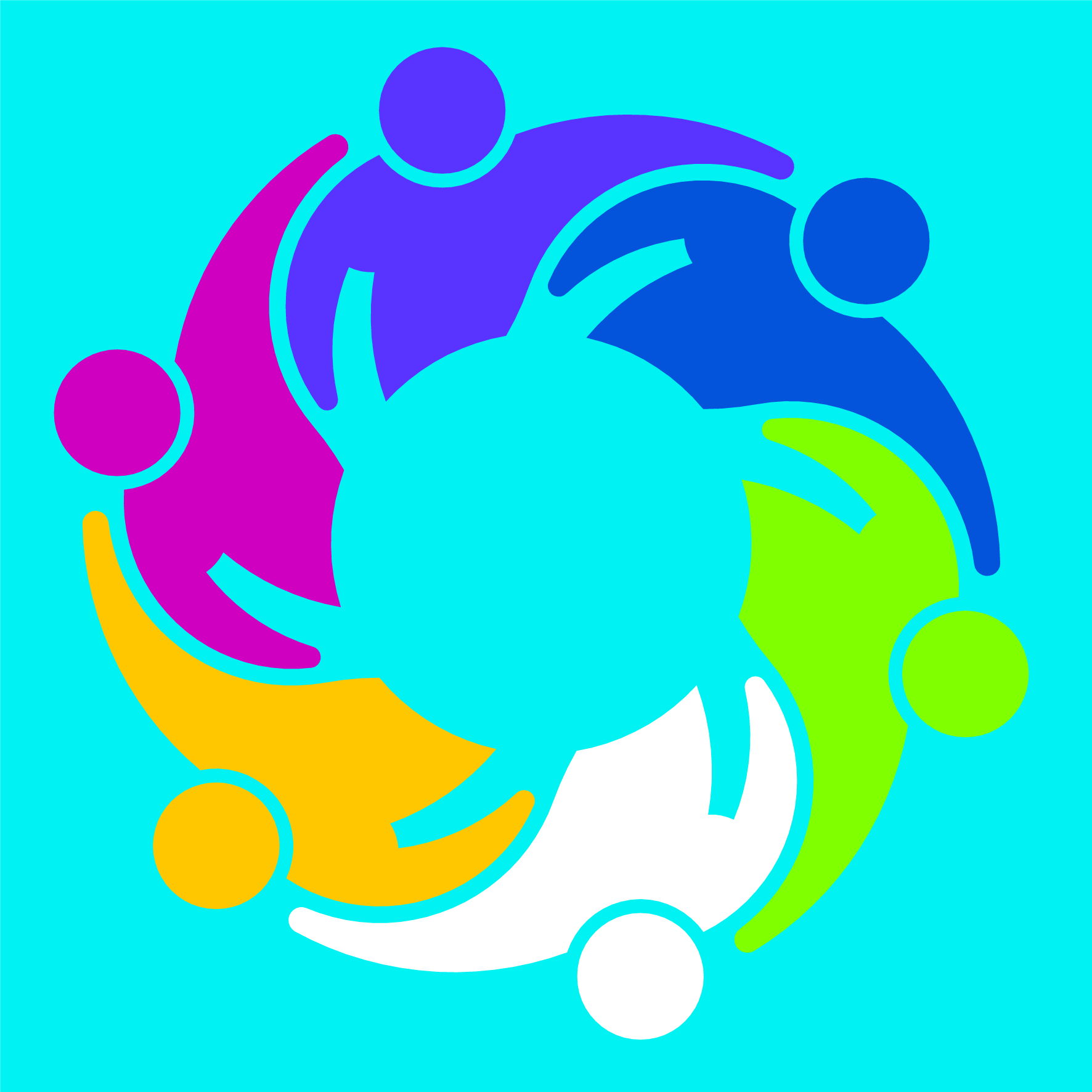 Topic: Positive copingLevel: Foundation Victorian Curriculum F-10Personal and Social CapabilityContent DescriptionDevelop a vocabulary and practise the expression of emotions to describe how they feel in different familiar situations (VCPSCSE001)Achievement Standards (extract only)By the end of Foundation Level, students identify and express a range of emotions in their interactions with others.Health and Physical EducationContent DescriptionsIdentify and describe emotional responses people may experience in different situations (VCHPEP061) Identify actions that promote health, safety and wellbeing (VCHPEP062) Achievement Standards (extract only)By the end of Foundation Level, students… identify and describe the different emotions people experience. They identify actions that help them be healthy, safe and physically active.Teaching and learning activitiesThe Department of Education and Training have developed Foundation Resilience, Rights and Respectful Relationships teaching and learning materials. The following teaching and learning activities are designed to teach the knowledge, skills and understandings relating to positive coping for Foundation Level. See pages 13 to 19.Activity 1: The fast emotions gameActivity 2: The ‘I think I can’ gameActivity 3: How are you today?Activity 4: Calm timeActivity 5: Managing emotionsAssessment ideasSummative assessmentStrategies for managing emotions (When I feel… I can …)After completing ‘Activity 5: Managing emotions’, give students a table they can complete to show their understanding of emotions and the strategies they can use to manage these emotions. Teachers may wish to adapt the list of emotions to those being discussed in class. As an extension, teachers could include more difficult or complex emotions such as worried or frustrated. Students can draw a picture to match the emotion and to illustrate the strategy. As an alternative to completing the table students could create a short video identifying or demonstrating what they could do to manage the emotions listed in the table. As a further extension students can describe how their responses to the emotions listed in the table or video could impact others. Refer to the assessment rubric on page 3 to identify where students are located on the Victorian Curriculum F-10 continuum.Positive coping assessment rubric – FoundationWhen I feel…I can…angrysadscaredRelevant element of the Achievement StandardsRelevant element of the Achievement StandardsRelevant element of the Achievement StandardsRelevant element of the Achievement StandardsFoundation LevelLevel 2Personal and Social CapabilityPersonal and Social CapabilityPersonal and Social CapabilityPersonal and Social CapabilityBy the end of Foundation Level, students identify and express a range of emotions in their interactions with others. ... By the end of Level 2, students show an awareness of the feelings and needs of others....Health and Physical EducationHealth and Physical EducationHealth and Physical EducationHealth and Physical EducationBy the end of Foundation Level, students... identify and describe the different emotions people experience. They identify actions that help them be healthy, safe and physically activeBy the end of Level 2, students...   understand how emotional responses impact on others’ feelings. They …describe how to help keep themselves and others healthy, safe and physically active.Assessment RubricAssessment RubricAssessment RubricAssessment RubricCategoryProgressing towards Foundation Level students can:At Foundation Level students can:Progressing  towards Level 2 students can:At Level 2 students can:Identification of emotionsidentify some emotions they experienceidentify and describe emotions they experienceidentify how emotional responses impact on othersidentify and describe how their emotional responses impact on othersStrategies to manage emotionsidentify a response to an emotionidentify an action or strategy to respond to an emotionname a strategy to positively respond to an emotiondescribe strategies to positively respond to their emotions